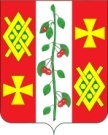 АДМИНИСТРАЦИИ КРАСНОСЕЛЬСКОГО СЕЛЬСКОГОПОСЕЛЕНИЯ ДИНСКОГО РАЙОНАПОСТАНОВЛЕНИЕ от    29.03.2018 год	№ 32село КрасносельскоеО мерах по борьбе с карантинным объектом коричнево-мраморным клопом на территории Красносельского сельского поселения Динского районаВ целях организации работы по борьбе с карантинным объектом коричнево-мраморным клопом на территории Красносельского сельского поселения Динского района в 2018 году, в соответствии с постановлением администрации муниципального образования Динской район № 555 от 28.03.2018 года «О мерах по борьбе с карантинным объектом коричнево-мраморным клопом в муниципальном образовании Динской район» п о с т а н о в л я ю:1. В администрации Красносельского сельского поселения создать штаб по борьбе с карантинным вредителем - коричнево-мраморным клопом.2. Создать рабочую группу по выявлению и уничтожению карантинного объекта коричнево-мраморного клопа, обратив особое внимание на проведение этой работы в частном секторе на территории Красносельского сельского поселения Динского района (далее – рабочая группа) и утвердить ее состав (приложение).3. Проводить разъяснительную работу среди населения о данном вредителе и призывать жителей к обследованию и выявлению клопа в жилых помещениях, хозпостройках, подвалах, чердаках и прочих возможных местах его нахождения во время зимовки.4.Разместить настоящее постановление на официальном сайте администрации Красносельского сельского поселения Динского района.5. Два раза в неделю, по понедельникам и четвергам, начиная с  29 марта 2018 года, информировать первого заместителя главы администрации муниципального образования Динской район, председателя Координационного центра о ходе выполнения настоящего постановления.6. Контроль за выполнением настоящего постановления оставляю за собой.7. Постановление вступает в силу со дня его подписания.Глава Красносельскогосельского поселения	М.В. Кныш                                                                             ПРИЛОЖЕНИЕ                                                                             УТВЕРЖДЕНО                                                                                  постановлением администрации                                                                             Красносельского сельского                                                                             поселения                                                                              от  29.03.2018 г.    № 32Составрабочей группы по борьбе с карантинным объектом коричнево-мраморным клопом на территории Красносельского сельского поселения.КнышМихаил Васильевич                                        Глава Красносельского                                                                               сельского поселения -                                                                                                                                           председатель комиссииБердниковаМарина Александровна 	главный специалист-                 	заместитель председателяЛовушкинаМарина Григорьевна                                            инспектор администрации                                                                               - секретарь комиссииЧлены комиссии МуравлеваНаталья Петровна                                              - специалист 2-й категорииПольскаяОлеся Викторовна                                             - специалист 1-ой категории КазанскаяМарина Александровна                                    - главный бухгалтер СердюковаЕкатерина Игоревна                                                 - директор МУ «КДЦ»Рубцова Марина Владимировна                                         -  инспектор администрацииИваненко Анна Александровна                                               - председатель ТОС №1ЯшнаяСветлана Николаевна                                              - председатель ТОС № 2Филинков Дмитрий Иванович                                                - тракторист администрации                                                                                    Красносельского с/пКотоваЕлена Николаевна                                                     - дворник, садовникИнспектор администрацииКрасносельского сельского поселения	М.Г.Ловушкина